ISTANZA									ALLEGATO ASU CARTA INTESTATA DEL RICHIEDENTEMARCA DA BOLLO DA EURO 16,00 (art. 1, c. 1 del DM 24.05.05, pubbl. in GU n. 123 del 28.05.05)(esclusi Enti pubblici, ONLUS e assimilati - Dlgs n. 460/97)Divisione DecentramentoServizi Culturali e Amm.viGiovani e  Pari Opportunità,Via Corte d'Appello, 16 10122 TORINO Oggetto: 	AVVISO PER LA PRESENTAZIONE DI DOMANDE DI CONTRIBUTO E DI ALTRI BENEFICI ECONOMICI MACRO AREA « ATTIVITÀ’ DI PREVENZIONE E CONTRASTO ALLE DISCRIMINAZIONI RAZZIALI IN TUTTE LE LORO FORME » Istanza di contributo per l’iniziativa “(inserire il titolo progetto)_________________________________________________”indicare la sotto area di pertinenza del progetto, barrando una delle due caselle: A) campagne di comunicazione, iniziative ed eventi inerenti al tema della discriminazione razziale e, nello specifico, di  avvicinamento al 21 marzo “Giornata Internazionale per l’Eliminazione della Discriminazione Razziale” e per la ricorrenza di date simboliche (10 dicembre “Giornata Mondiale dei Diritti Umani”);oppure B) incontri e/o percorsi formativi e di sensibilizzazione nelle scuole secondarie di primo e secondo grado e/o nei centri di incontro giovanili finalizzati alla prevenzione e al contrasto delle discriminazioni razziali in tutte le loro forme. I risultati andranno raccolti in un elaborato che: evidenzi le caratteristiche innovative del progetto; evidenzi le criticità  e individui strategie per superarle; produca materiali che siano tangibili e trasferibili ad un pubblico più ampio: es. curricula, materiali di apprendimento, Open Educational Resources, studi/analisi, IT tool, ecc.  Il/La sottoscritto/a __________________________ nato/a a _____________________ il __________________ residente a __________________ in  via ____________________, in qualità di Legale Rappresentante del:Ragione sociale____________________________________________________________________con sede in _____________________ Via/Corso/Piazza __________________________________tel. fisso ________________________________ tel. cell. __________________________________fax ________________________ e-mail ________________________________________________codice fiscale _____________________________  partita Iva _____________________________;consapevole delle sanzioni penali nonché della conseguente decadenza dal beneficio nel caso di dichiarazioni non veritiere e falsità negli atti, ai sensi degli artt. 75 e 76 D.P.R. 445 del 28/12/2000 e s.m.i.;CHIEDEai sensi del Regolamento sulle modalità di erogazione di contributi e di altri benefici, n. 373, approvato con deliberazione del Consiglio Comunale in data 14 settembre 2015 (mecc. 2014 06210/049), esecutiva dal 28 settembre 2015, in vigore dal 1 gennaio 2016,1) l’erogazione di un contributo finanziario di Euro _________________________ , a fronte di una spesa complessiva di Euro _______________________ e di un’entrata complessiva di Euro ___________________ (incluso il contributo richiesto con la presente istanza alla Città) a parziale copertura delle spese per la realizzazione dell’iniziativa denominata _______________________________________________________________________________prevista per il _________________ presso___________________________________________ (nella “Scheda progettuale” allegata dovrà essere fornita descrizione dettagliata dell’iniziativa con l'indicazione delle modalità di svolgimento anche con riferimento alle persone coinvolte e/o all'utilizzo di volontari);2) l’erogazione di una somma pari ad Euro_____________________________ versata quale anticipo per far fronte alle seguenti spese urgenti e necessarie alla realizzazione dell’evento:  ___________________________________________________________________. A TAL FINE DICHIARAche l’Associazione/Comitato/Soggetto no profit  _________________________________________________________________________: è iscritta al Registro delle Associazioni tenuto presso il Comune di Torino (deliberazione _____________________________	della Giunta Comunale mecc. ______________, esecutiva dal __________________) ha provveduto a inoltrare richiesta di iscrizione al suddetto registro in data _____________________________;non rientra tra i soggetti obbligati all’iscrizione nel suddetto registro;è iscritta ad organismi di volontariato di cui alla Legge 266/91 nel registro Regione__________________________ n. _______________________________;è iscritta ad O.N.G. di cui alla Legge 49/87 registro n. ________________________;non ha finalità di lucro; 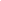 (indicare solo una delle due voci sotto riportate): svolge attività commerciale in misura non preminente rispetto ai fini sociali (ai sensi dell’art. 86 dello Statuto della Città di Torino);non svolge attività commerciale; 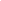 è esente marca da bollo (barrare la casella corrispondente):ai sensi del D.P.R. 26/10/1972 n. 642, allegato B, articolo 27 bis (organizzazioni non lucrative di utilità sociale - O.N.L.U.S. e Federazioni sportive e Enti di promozione sportiva riconosciuti dal C.O.N.I.);ai sensi del D.Lgs. 4/12/1997 n. 460, art. 10, comma 8 (associazioni/organismi di volontariato di cui alla Legge 266/91 iscritte/i nei registri istituiti dalle Regioni);ai sensi del D. Lgs. 4/12/1997 n. 460, art. 10, comma 8 (O.N.G. di cui alla Legge 49/87);ai sensi di____________________________________________ (indicare eventuale altra normativa che preveda l’esenzione a favore del soggetto richiedente);che l’Associazione non costituisce articolazione di partiti politiciche  il progetto NON prevede la partecipazione di partiti politici; che l’Associazione non ha pendenze di carattere amministrativo nei confronti della Città;che l’Associazione non ha pendenze debitorie in atto nei confronti della Città ;che la parte prevalente del progetto verrà realizzata dall’ente richiedente;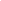 (indicare solo una delle due voci sotto riportate): che l’attività oggetto del contributo è svolta sul territorio comunale;che l’attività oggetto del contributo non è svolta sul territorio comunale ma a vantaggio della comunità locale;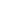 che l’Associazione:(indicare solo una delle due voci sotto riportate):  è soggetta alla ritenuta IRES del 4% prevista dall’art. 28 del D.P.R. 600/73 e s.m.i.;NON è soggetto/a alla ritenuta IRES del 4% prevista dall’art. 28 del D.P.R. 600/73 e s.m.i.; 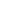 (indicare solo una delle due voci sotto riportate): nell’ambito dell’attività per la quale è richiesto il contributo recupera l’IVA pagata ai fornitori; nell’ambito dell’attività per la quale è richiesto il contributo NON recupera l’IVA pagata ai fornitori;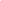 (indicare solo una delle due voci sotto riportate): che l’attività oggetto del contributo è soggetta all’obbligo di contribuzione INPS ex-ENPALS;che l’attività oggetto del contributo NON è soggetta all’obbligo di contribuzione   INPS  ex-ENPALS;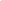 (indicare solo una delle due voci sotto riportate)di NON avere presentato richieste di finanziamento per la stessa iniziativa ad altri Enti pubblici, istituti di credito, fondazioni o imprese private, nonché alle Circoscrizioni;di avere presentato richieste di finanziamento per la stessa iniziativa ai seguenti soggetti (Enti pubblici, istituti di credito, fondazioni o imprese private, Circoscrizioni): ____________________________________________________________________________________________________________________________________________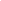 (indicare solo una delle due voci sotto riportate)che per l’attività in oggetto (manifestazione, progetto, ecc.) è già stato richiesto Patrocinio in data ______________;che per l’attività in oggetto (manifestazione, progetto, ecc.) NON è stato richiesto Patrocinio;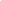 che le attività si svolgeranno in assenza di barriere architettoniche o con l’impegno di fornire assistenza alle persone svantaggiate al fine di favorire la partecipazione;di avere letto, di conoscere e accettare le disposizioni contenute nel Regolamento della Città di Torino n. 373 delle modalità di erogazione di contributi e di altri vantaggi economici, approvato con la deliberazione del Consiglio Comunale n. mecc. 2014 06210/49 del 14/09/2015, esecutiva dal 28/09/2015, in vigore dal 01/01/2016, nonché nell’Avviso e nella “Nota informativa sull’erogazione dei contributi” (vedi All. E);di essere a conoscenza che: tutti gli oneri, i rischi di gestione e le responsabilità inerenti all’attività per la quale viene richiesto il contributo sono a carico del richiedente, intendendosi la Città di Torino esonerata da qualsiasi genere di responsabilità (art. 11 del Regolamento n. 373);qualora, in sede di presentazione del consuntivo, le spese sostenute risultassero inferiori a quelle preventivate, il contributo concesso sarà ridotto proporzionalmente applicando la stessa percentuale definita nella deliberazione di approvazione dell’iniziativa (art. 9 comma 3 del Regolamento 373); ai fini della verifica della percentuale in sede di rendicontazione le spese sostenute giustificate verranno considerate al netto delle eventuali entrate realizzate e degli eventuali ulteriori finanziamenti/contributi percepiti; il contributo sarà totalmente o parzialmente revocato, con il recupero della somma versata, in assenza di rendicontazione oppure qualora il progetto / iniziativa / manifestazione non sia realizzato/a nei tempi previsti o lo sia in misura difforme, anche in relazione all’assenza di barriere architettoniche o, in alternativa, alla mancata assistenza alle persone svantaggiate (art. 9 comma 6 del Regolamento n. 373);le variazioni al progetto finanziato debitamente motivate (periodo, tipologia di attività, luoghi ecc...) dovranno sempre essere comunicate alla Città ed approvate.SI IMPEGNA a richiedere, in tempo utile, agli enti competenti tutte le autorizzazioni di legge necessarie per lo svolgimento dell’iniziativa;a concordare con la Città di Torino l’utilizzo del Logo della Città da apporre sui materiali di comunicazione dell’iniziativa;a provvedere, laddove necessario, alla pulizia e al ripristino delle aree di svolgimento delle attività; a tenere la Città di Torino sollevata da ogni responsabilità in relazione a qualsiasi aspetto giuridico conseguente alla realizzazione del progetto, dell’iniziativa o della manifestazione (art. 11 del Regolamento dei Contributi);a presentare, entro quattro mesi dal termine dell’iniziativa, dettagliato rendiconto delle spese sostenute e delle entrate percepite nonché relazione finale sullo svolgimento dell’attività;a produrre in originale i giustificativi delle spese sostenute con le modalità previste nella nota informativa;a presentare, qualora fosse necessario, la dichiarazione liberatoria dell’INPS ex ENPALS in cui si attesti che le Associazioni organizzatrici di manifestazioni inerenti allo spettacolo non si siano rese inadempienti agli obblighi di legge.Data _______________ 			   Il/la  Presidente/Legale Rappresentante      						_____________________________________Si allegano alla presente domanda:descrizione dettagliata dell’iniziativa (seguendo il facsimile “Scheda progettuale”), con l'indicazione delle modalità di svolgimento anche con riferimento alle persone coinvolte e/o all'utilizzo di volontari. E’ inoltre ammesso qualsiasi altro tipo di documento (pubblicazioni, foto, stampe, articoli di giornale, ecc…) si ritenga utile ad una migliore comprensione e/o presentazione del progetto (All. B);preventivo di spesa e di entrata dell’intera iniziativa (seguendo il facsimile “Modulo di Presentazione Preventivo”) (All. C);dichiarazione ai sensi del D.L. n. 78 del 31 maggio 2010 convertito nella dalla Legge 122/2010, art. 6 comma 2 (All. D);copia fotostatica dello Statuto e dell’Atto costitutivo e/o successive modifiche (o dichiarazione di avvenuto deposito presso la Città di Torino con aggiornamento delle eventuali modifiche intercorse);copia fotostatica del documento di identità in corso di validità del/della Presidente/Legale Rappresentante; breve curriculum del soggetto proponente con l’indicazione di eventuali esperienze maturate nella realizzazione di iniziative analoghe e con relazione dettagliata circa la realizzazione di eventuali precedenti edizioni della manifestazione oggetto del presente contributo, a firma del/della legale rappresentante.Informativa ai sensi dell’art. 13 del Decreto Legislativo 196/2003(Codice in materia di protezione dei dati personali)In osservanza a quanto disposto dall’art. 13 del D. Lgs 30/06/2003 n. 196 (Codice in materia di protezione dei dati personali), la Città di Torino, in qualità di titolare del trattamento dei dati personali, fornisce le seguenti informazioni:il trattamento dei Suoi dati è finalizzato all’erogazione del contributo finanziato; potranno inoltre essere utilizzati per il perseguimento dei fini istituzionali relativamente a iniziative rivolte alla cittadinanza;il trattamento sarà effettuato da soggetti appositamente incaricati, con procedure anche informatiche, in grado di tutelare e garantire la riservatezza dei dati forniti, nei modi e nei limiti necessari per perseguire le predette finalità;il conferimento dei dati è necessario per l’erogazione del contributo richiesto, pertanto la mancata indicazione comporta l’impossibilità di concedere il contributo stesso;i dati forniti possono essere trattati dal responsabile e dagli incaricati;i dati stessi non saranno comunicati a terzi;i dati forniti saranno trasmessi agli uffici competenti;gli interessati potranno avvalersi dei diritti di cui all’art. 7 del citato Codice e in particolare del diritto di ottenere la conferma del trattamento dei propri dati personali, di chiederne la rettifica, l’aggiornamento e la cancellazione, se incompleti, erronei o raccolti in violazione della legge, nonché di opporsi al loro trattamento per motivi legittimi, rivolgendo le richieste al Responsabile del trattamento;Il Responsabile del trattamento dei dati è la Città di Torino - Piazza Palazzo di Città 1 - 10122 Torino.       Il/La Presidente/Legale Rappresentante				                    			      _____________________________________